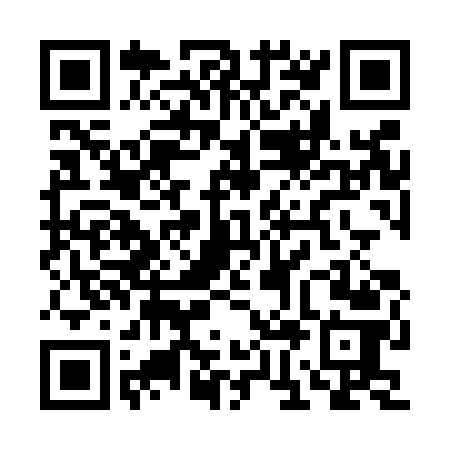 Prayer times for Povoa da Igreja, PortugalSat 1 Jun 2024 - Sun 30 Jun 2024High Latitude Method: Angle Based RulePrayer Calculation Method: Muslim World LeagueAsar Calculation Method: HanafiPrayer times provided by https://www.salahtimes.comDateDayFajrSunriseDhuhrAsrMaghribIsha1Sat4:046:051:326:438:5910:512Sun4:036:051:326:438:5910:533Mon4:026:041:326:449:0010:544Tue4:026:041:326:449:0110:555Wed4:016:041:326:459:0110:566Thu4:006:041:336:459:0210:567Fri4:006:031:336:469:0310:578Sat3:596:031:336:469:0310:589Sun3:596:031:336:469:0410:5910Mon3:586:031:336:479:0411:0011Tue3:586:031:346:479:0511:0012Wed3:586:031:346:479:0511:0113Thu3:586:031:346:489:0611:0214Fri3:576:031:346:489:0611:0215Sat3:576:031:346:489:0611:0316Sun3:576:031:356:499:0711:0317Mon3:576:031:356:499:0711:0418Tue3:576:031:356:499:0711:0419Wed3:576:031:356:499:0811:0420Thu3:576:031:366:509:0811:0521Fri3:586:031:366:509:0811:0522Sat3:586:041:366:509:0811:0523Sun3:586:041:366:509:0811:0524Mon3:596:041:366:509:0911:0525Tue3:596:051:376:519:0911:0526Wed3:596:051:376:519:0911:0527Thu4:006:051:376:519:0911:0528Fri4:016:061:376:519:0911:0529Sat4:016:061:376:519:0911:0430Sun4:026:071:386:519:0911:04